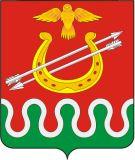 Администрация Боготольского районаКрасноярского краяПОСТАНОВЛЕНИЕг.Боготол«29» мая  2019 года							 №371- пО предоставлении разрешения на условно разрешенный вид использования земельного участкаВ соответствии со статьей 39 Градостроительного кодекса РФ, рассмотрев протокол и заключение от 19.04.2019 о результатах публичных слушаний комиссии администрации Боготольского района по подготовке Правил землепользования  и застройки Краснозаводского  сельсовета,  руководствуясь Уставом Боготольского района, постановляю:1. Предоставить разрешение на условно разрешенный вид использования земельному участку с кадастровым номером 24:06:2701006:270, площадью 811 кв.м., из земель населенных пунктов, расположенного по адресу: Российская Федерация, Красноярский край, Боготольский район, с.Красный Завод, ул.Садовая, 21Б (территориальная зона застройки индивидуальными жилыми домами (код зоны – Ж1)   - «религиозное использование» (код 3.7).2.  Опубликовать настоящее постановление в периодическом печатном издании «Официальный вестник Боготольского района» и разместить на официальном сайте Боготольского района (www.bogotol-r.ru).3. Контроль над исполнением настоящего постановления оставляю
за собой.Глава Боготольского района						А.В. Белов